Albums jeunesse et activités d’orientation « sur les traces de têtanlère » Ed. EP&S 	GS, CP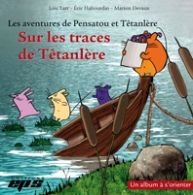 ---------------------------« Devine qui fait quoi » (une promenade invisible) Gerda Muller, EDLPS,MS, GS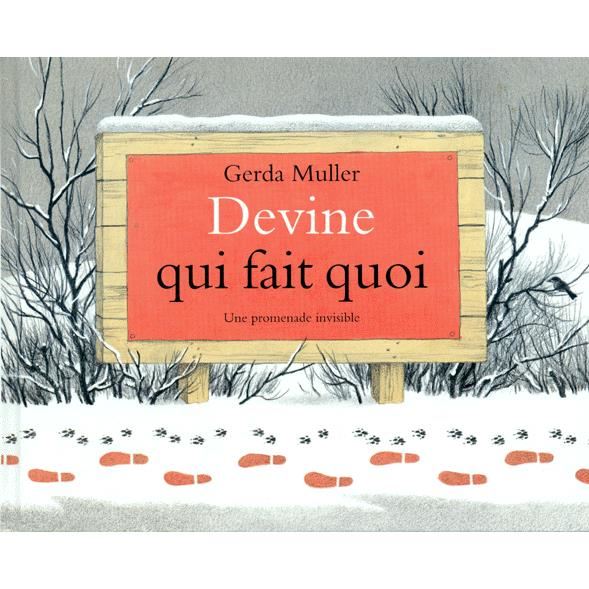 ---------------------------« La chaise bleue » C. Boujon , EDLMS, GS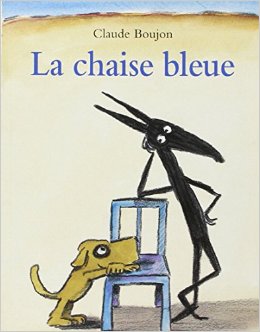 ---------------------------« Pas Du Tout Un carton! » Antoinette Portis Kaléidoscope PS, MS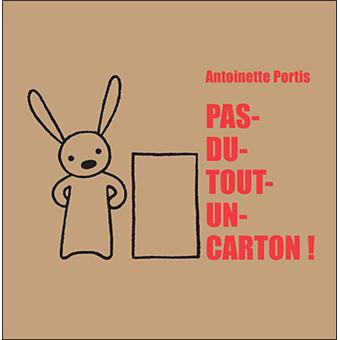 ---------------------------« Le plus beau de tous les cartons du monde » Pascal Teulade/ JCharles  Sarrazin EDLPS, MS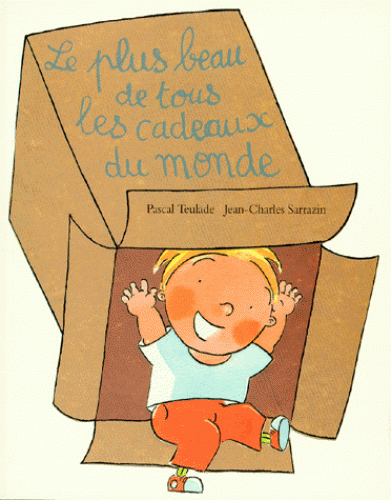 ---------------------------« La boite »  Claude Ponti, EDLPS, MS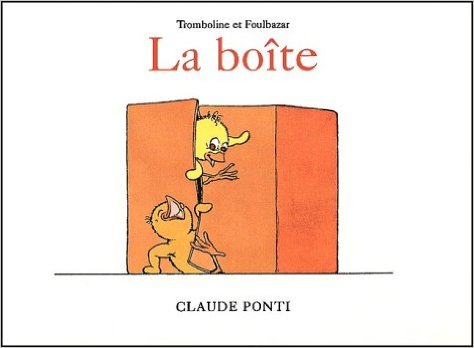 ---------------------------« La chasse à l’ours » Michael Rosen/ Helen Oxenbury, EDL MS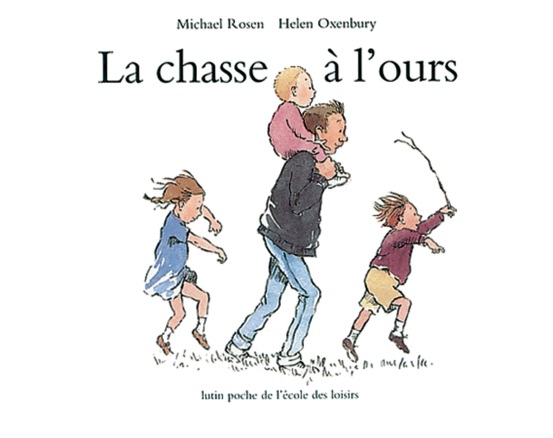 ---------------------------« Le train des souris » Haruo Yamashita/Kasuo Iwamura, EDLPS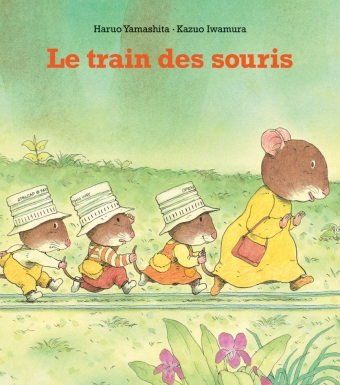 ---------------------------« Ici c’est chez moi » Jérôme Ruiller, Autrement jeunessePS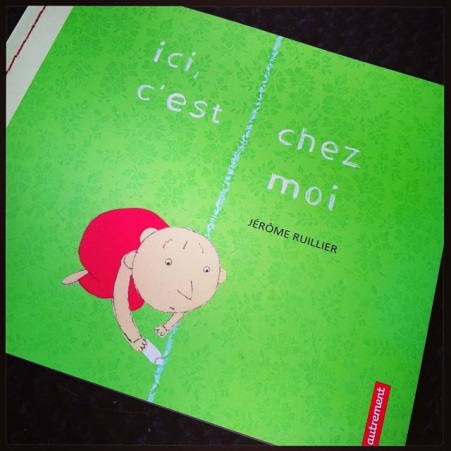 ---------------------------Les chaises Louise Marie Cumont, MeMoMS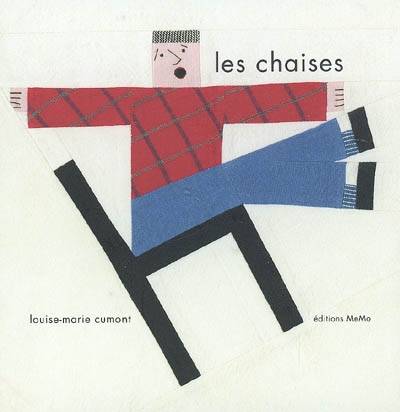 ---------------------------« Perdu ! » Antonin Louchard, Albin Michel JeunesseGS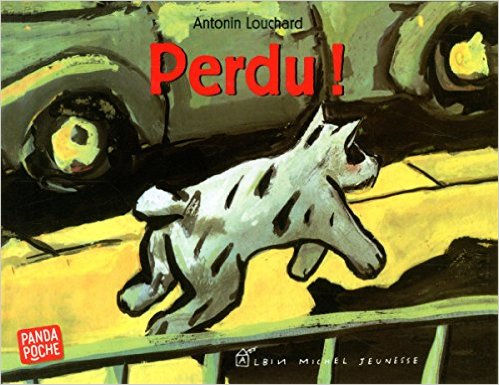 ---------------------------« Le monde à l’envers » Mario Ramos, EDLGS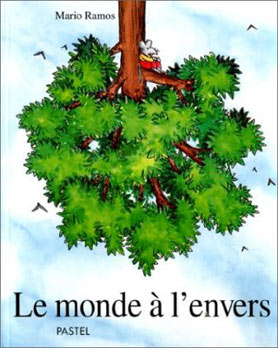 ---------------------------« Découvrir le monde et l’espace avec des albums » ScérenPS, MS, GS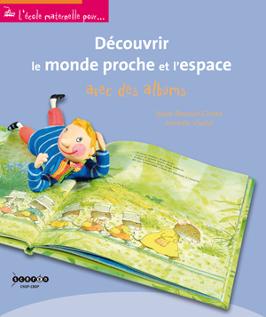 